綠色生活初小至高小我的綠色生活Bingo 卡 (初小)（附件一）我的綠色生活Bingo 卡姓名：______________ (     ) 	           班別：__________               綠色生活初小至高小我的綠色生活Bingo 卡 (高小)（附件二）我的綠色生活Bingo 卡姓名：______________ (     ) 	             班別：__________                綠色生活初小至高小言出必行BINGO！ (初小)（附件三）言出必行BINGO！姓名：______________ (     ) 	           班別：__________                     日期：_____至_____如有做到任何綠色選擇，請拍下照片記錄，並將相片插入相應方格內。兩星期後，計算所完成的格數及Bingo的數目。我所完成的格數：____________            	                 我所完成的Bingo數目:______________綠色生活初小至高小言出必行BINGO！ (高小)（附件四）言出必行BINGO！姓名：______________ (     ) 	             班別：_________                  日期：_____至_____如有做到任何綠色選擇，請拍下照片記錄，並將相片插入相應方格內。兩星期後，計算所完成的格數及Bingo的數目。我所完成的格數：______________            	                 我所完成的Bingo數目:______________綠色選擇1綠色選擇2綠色選擇3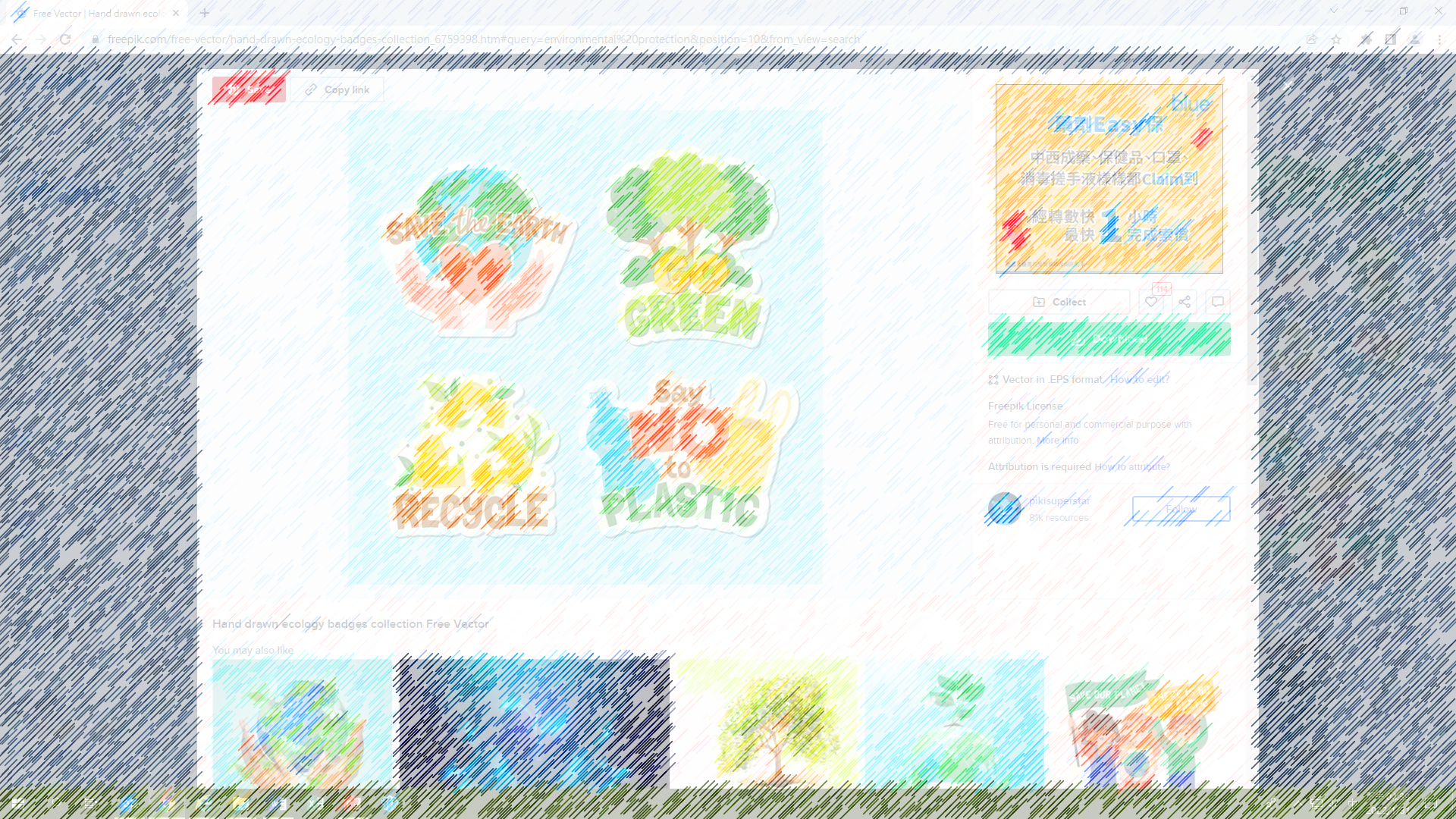 綠色選擇4綠色選擇5綠色選擇6綠色選擇7綠色選擇8綠色選擇9綠色選擇1綠色選擇2綠色選擇3綠色選擇4綠色選擇5綠色選擇6綠色選擇7綠色選擇8綠色選擇9綠色選擇10綠色選擇11綠色選擇12綠色選擇13綠色選擇14綠色選擇15綠色選擇16綠色選擇1綠色選擇2綠色選擇3綠色選擇4綠色選擇5綠色選擇6綠色選擇7綠色選擇8綠色選擇9綠色選擇1綠色選擇2綠色選擇3綠色選擇4綠色選擇5綠色選擇6綠色選擇7綠色選擇8綠色選擇9綠色選擇10綠色選擇11綠色選擇12綠色選擇13綠色選擇14綠色選擇15綠色選擇16